Artikelby Kurniawan PradiptaSubmission date: 04-May-2020 09:40AM (UTC+0700)Submission ID: 1315137906File name: Kurniawan_Dwi_Pradipta_16080694083_Artikel_S1_3.docx (141.25K)Word count: 4369Character count: 23390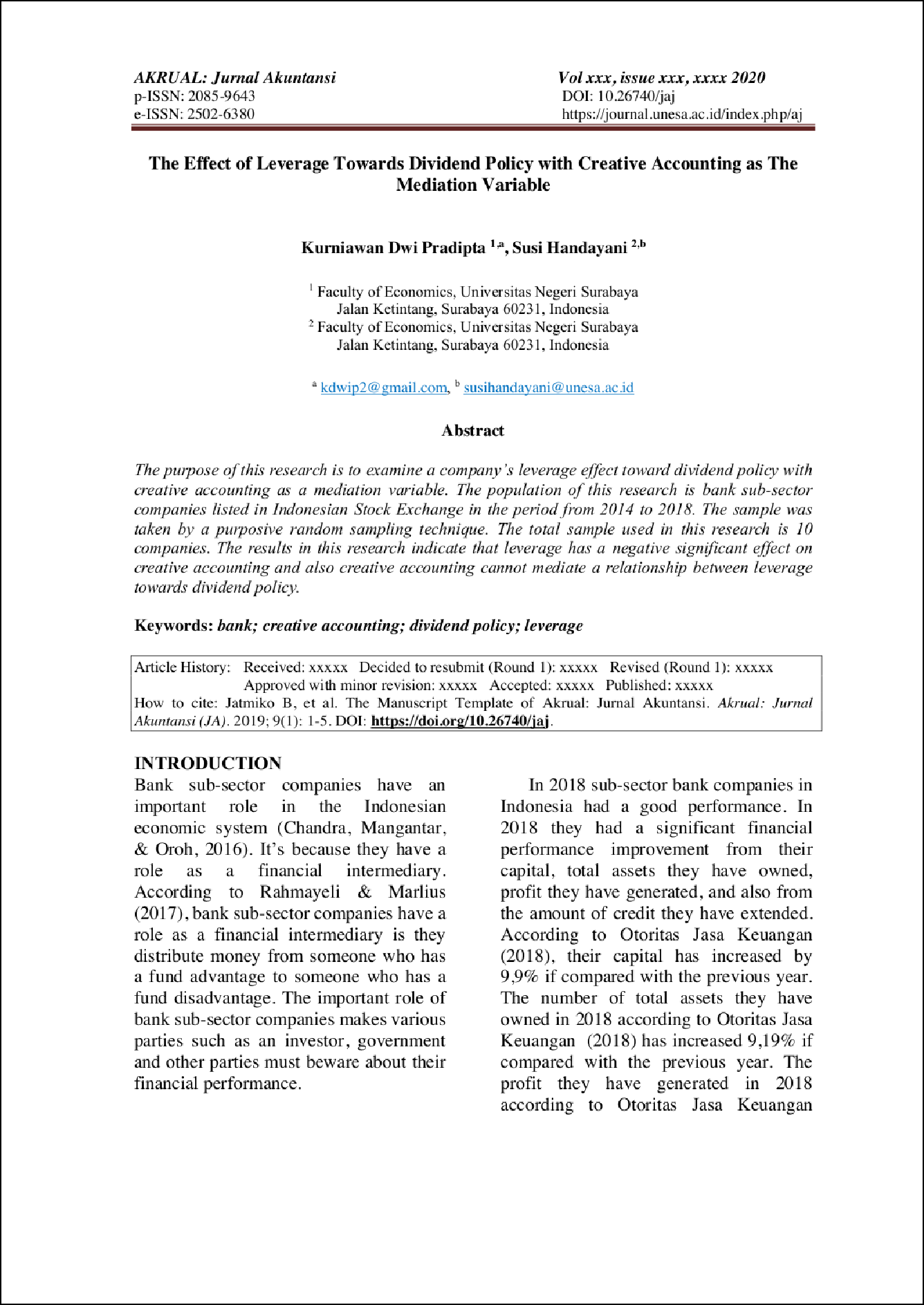 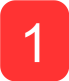 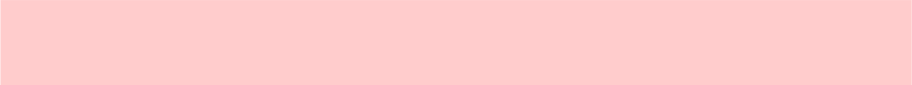 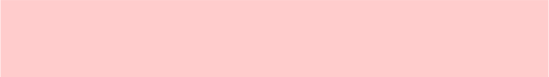 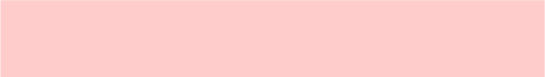 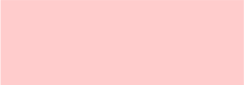 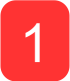 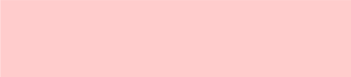 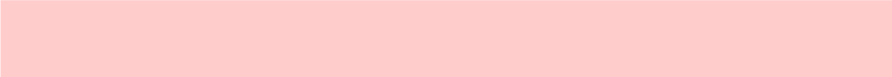 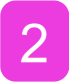 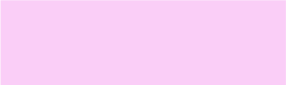 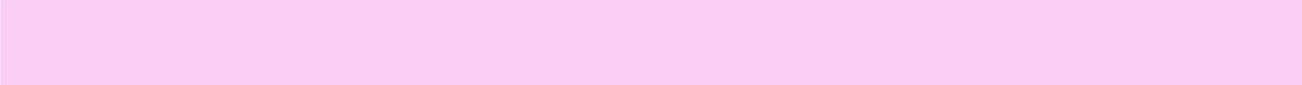 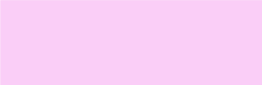 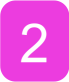 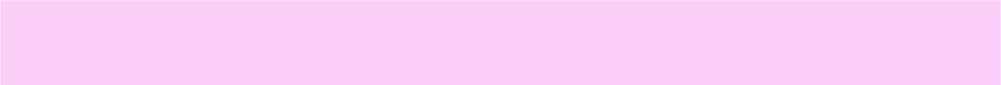 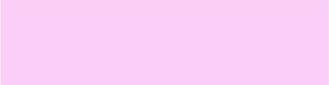 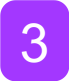 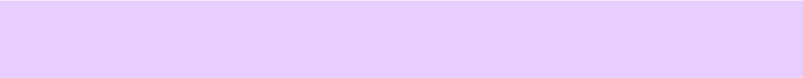 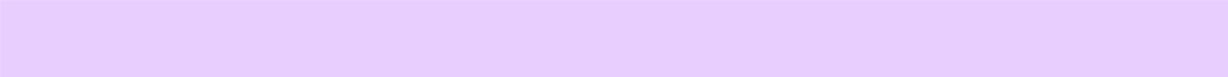 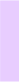 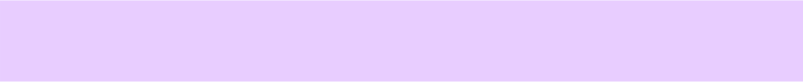 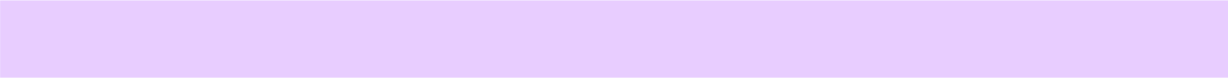 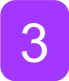 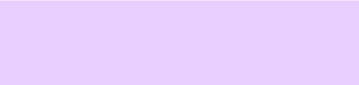 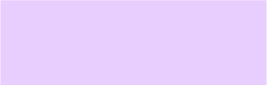 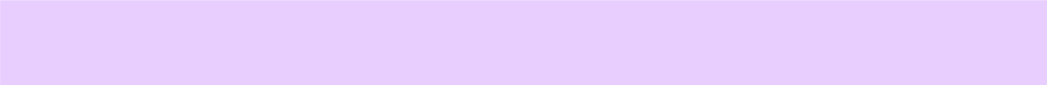 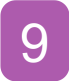 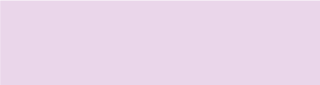 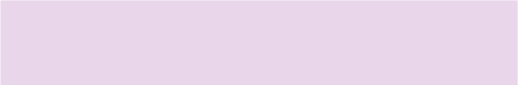 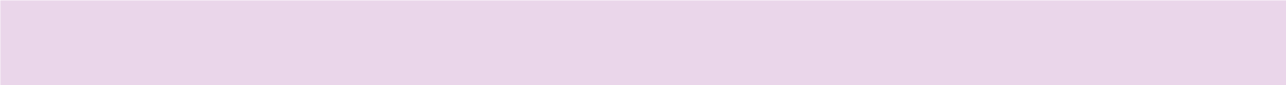 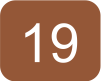 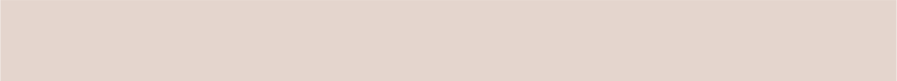 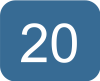 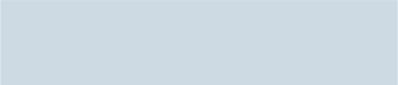 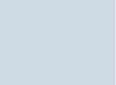 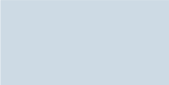 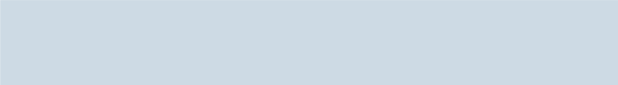 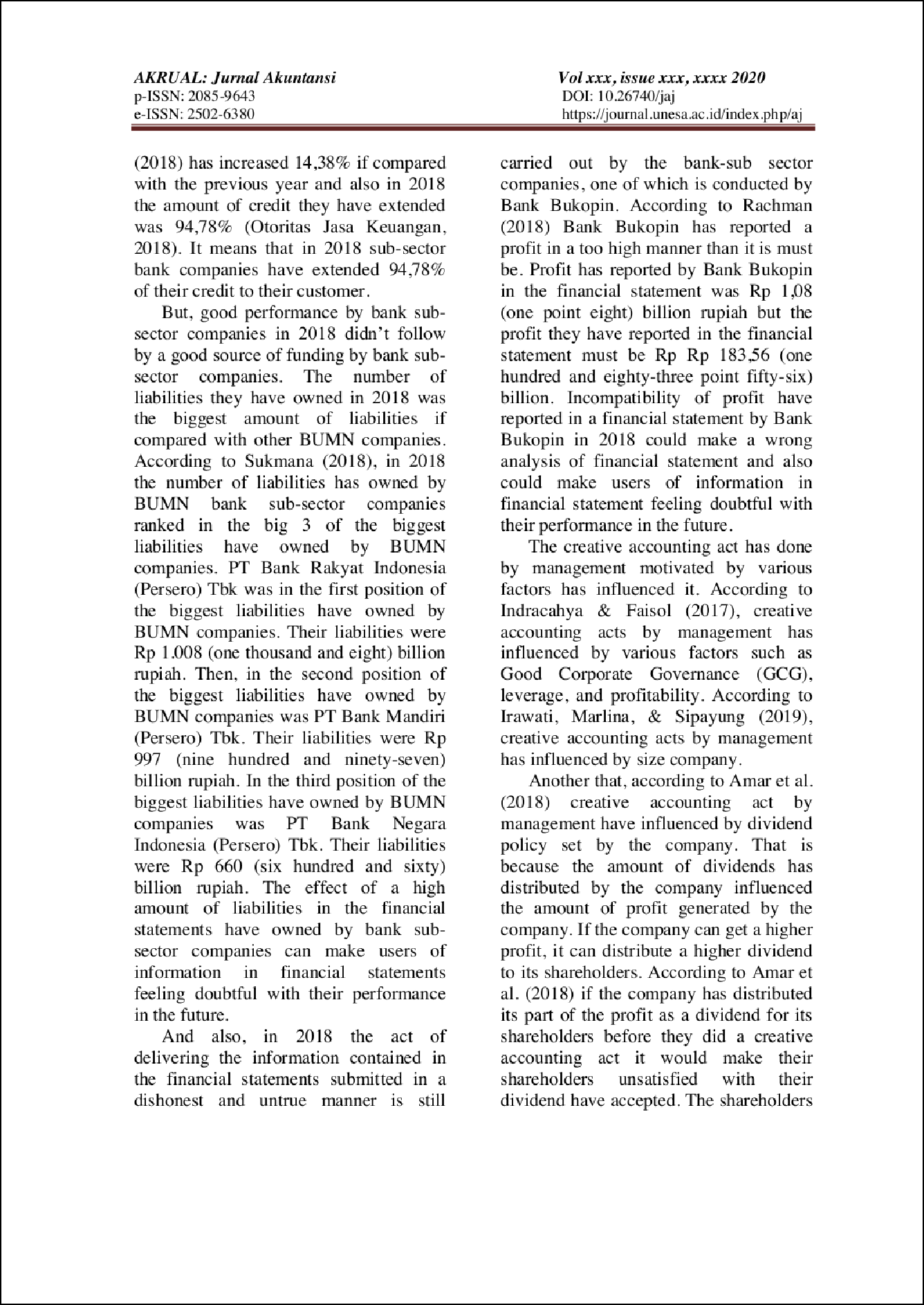 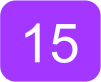 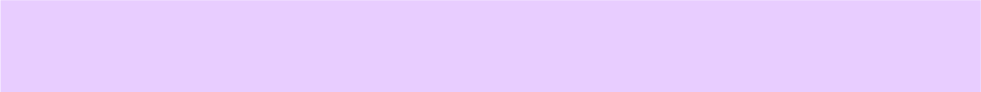 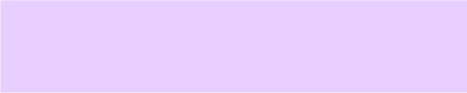 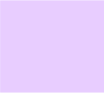 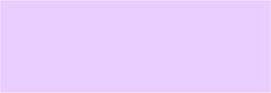 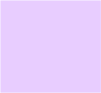 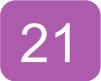 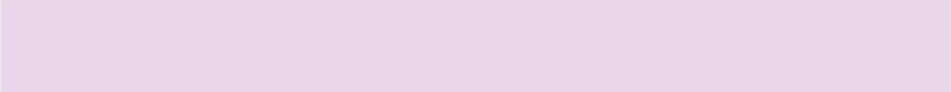 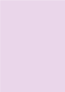 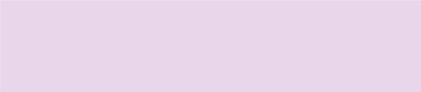 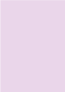 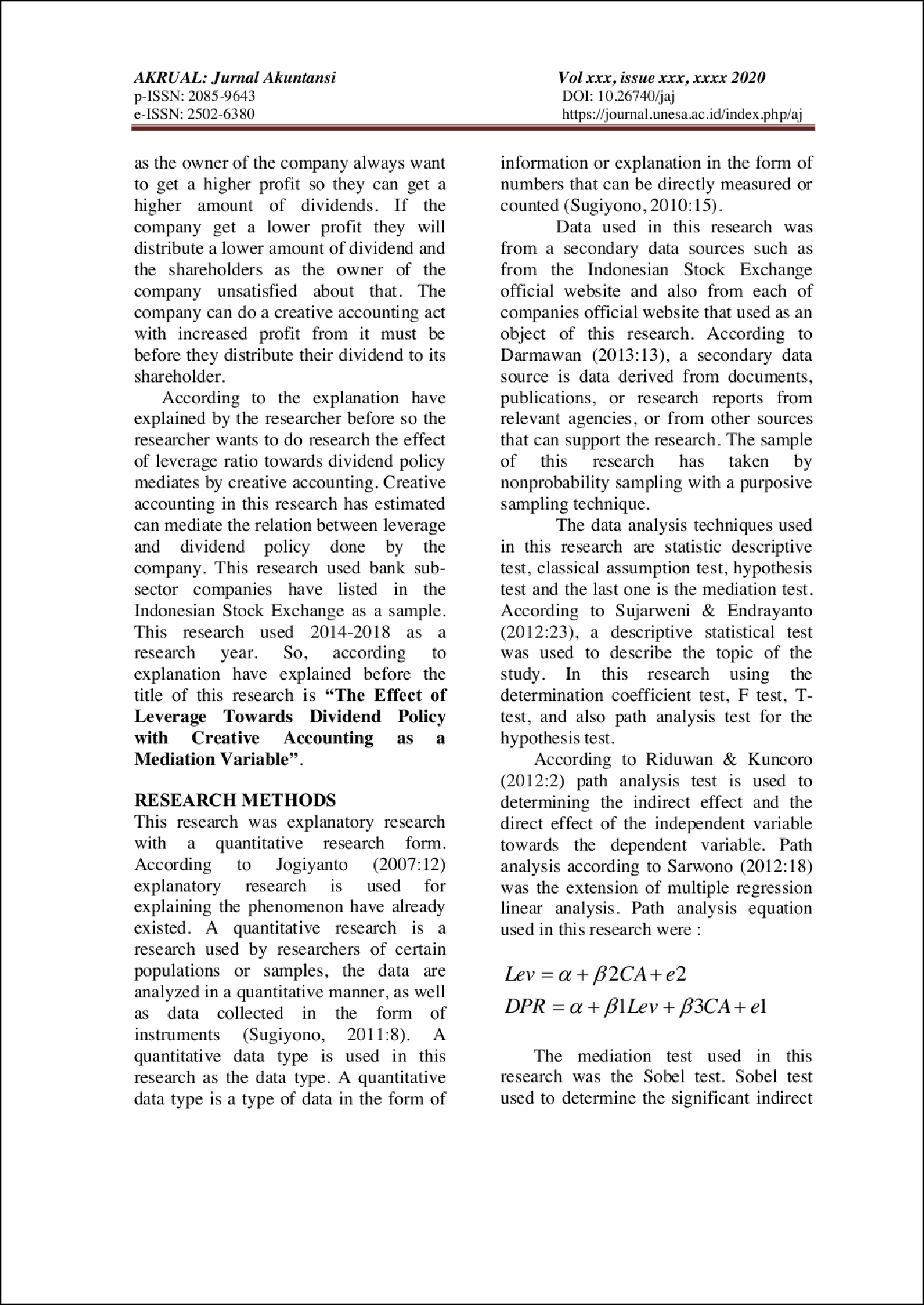 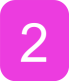 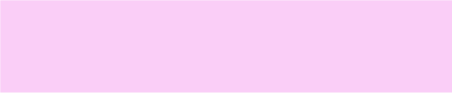 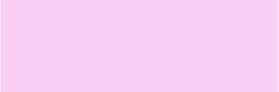 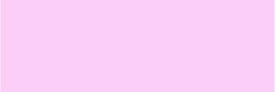 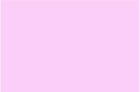 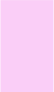 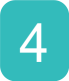 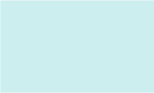 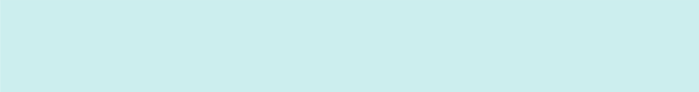 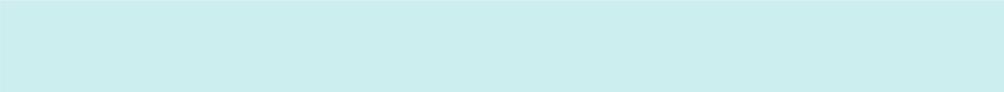 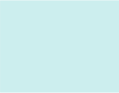 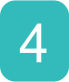 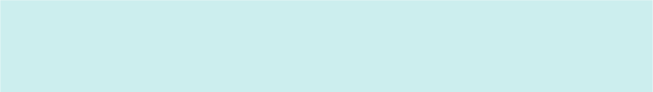 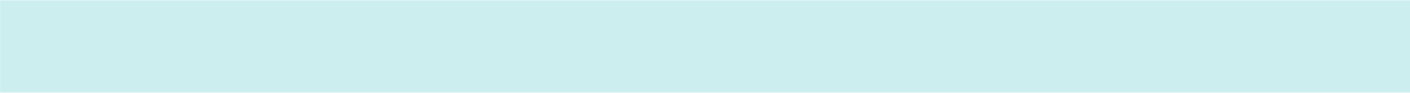 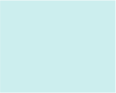 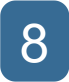 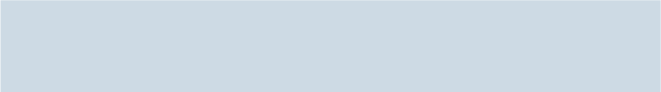 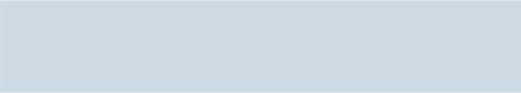 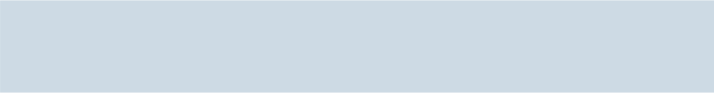 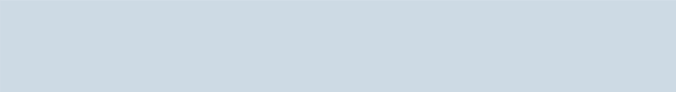 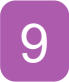 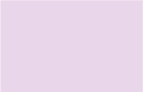 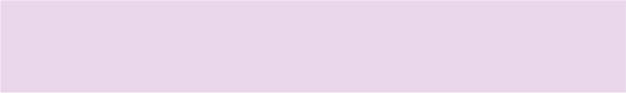 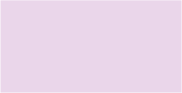 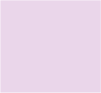 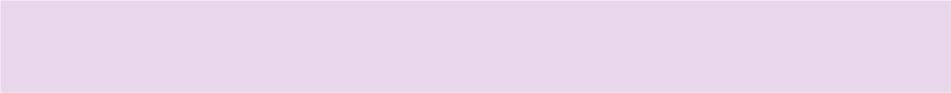 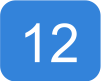 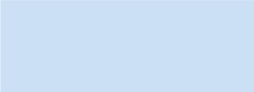 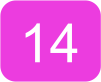 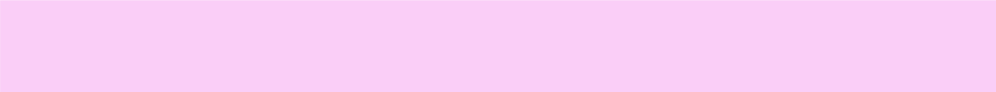 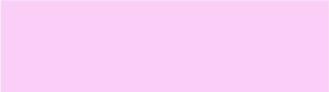 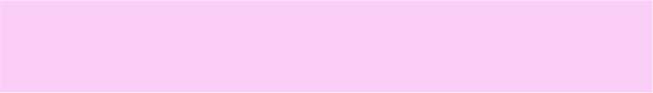 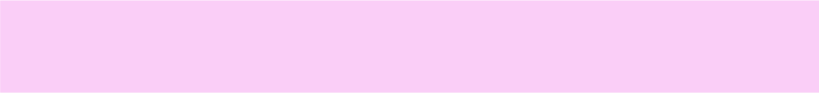 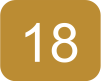 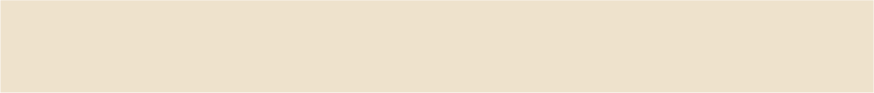 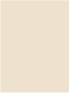 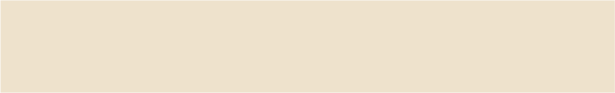 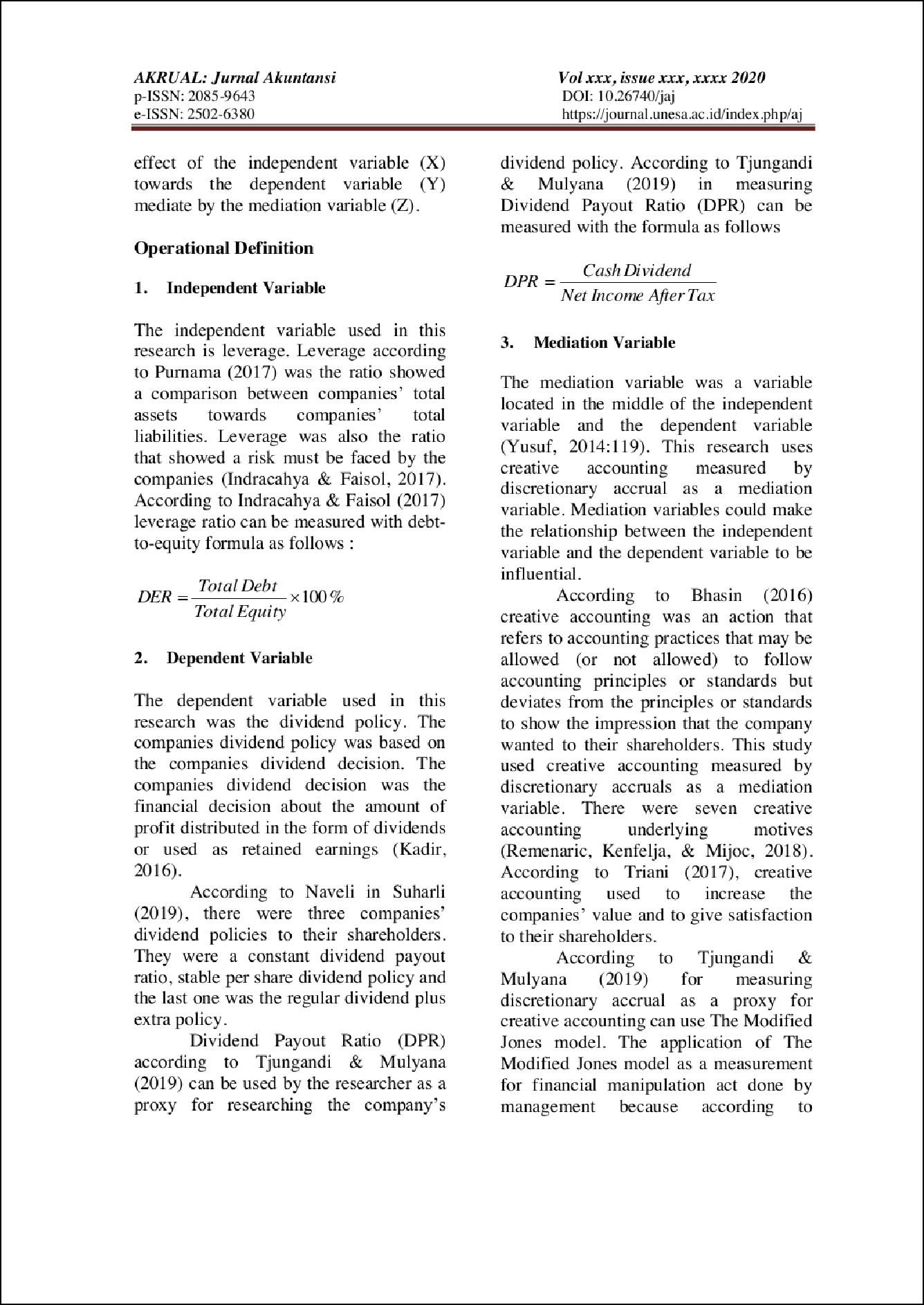 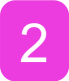 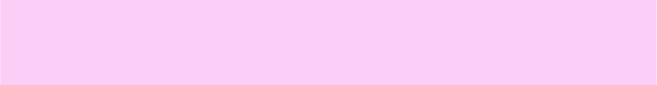 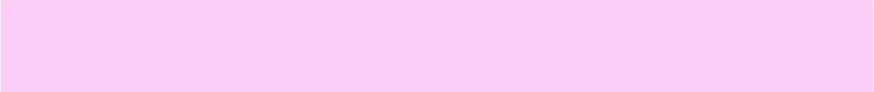 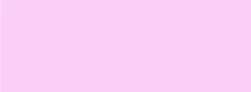 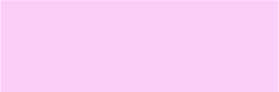 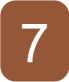 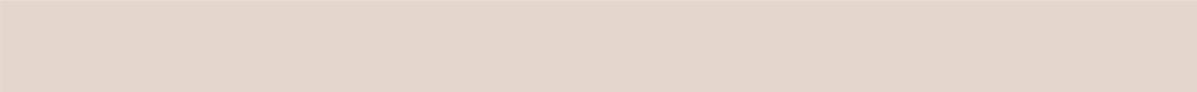 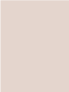 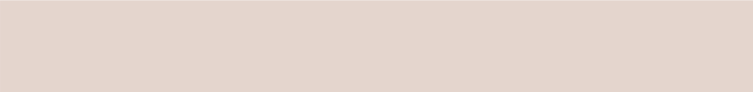 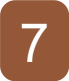 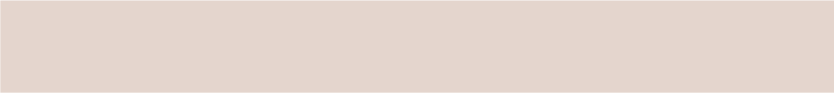 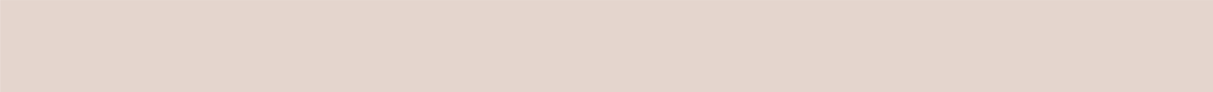 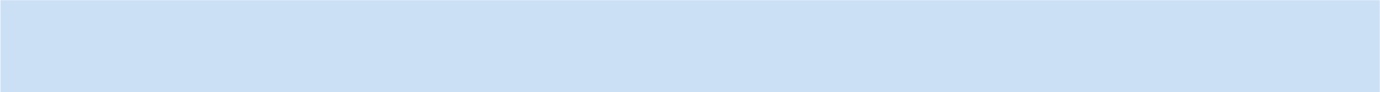 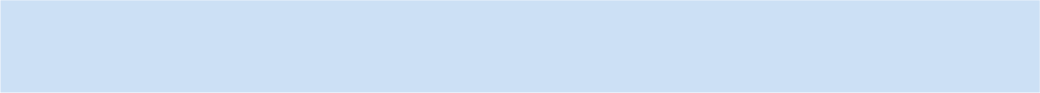 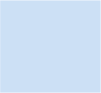 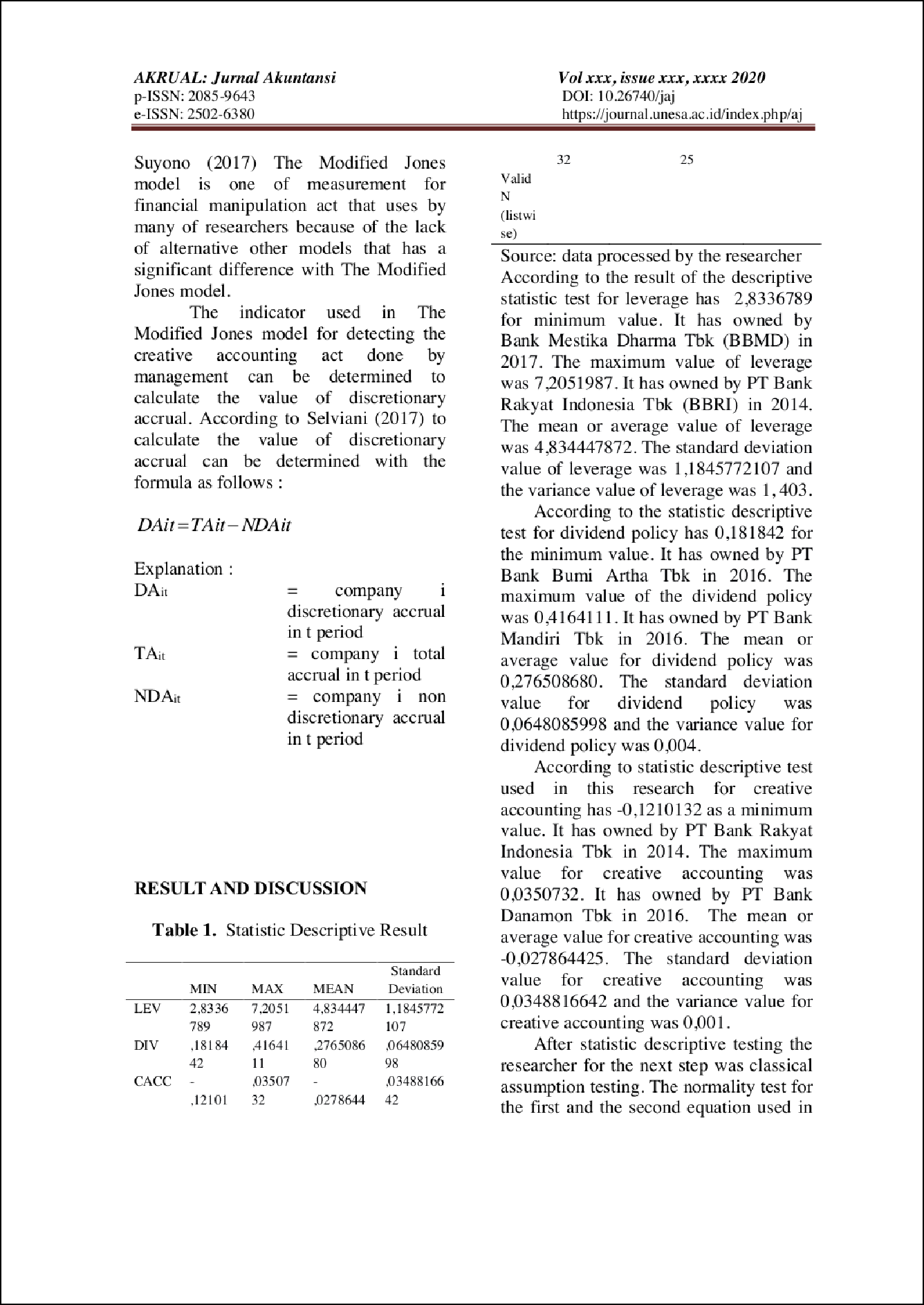 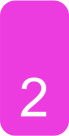 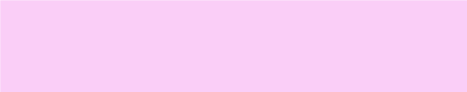 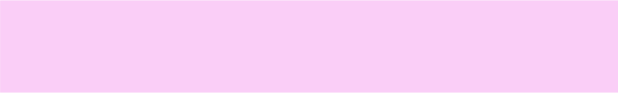 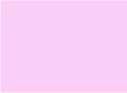 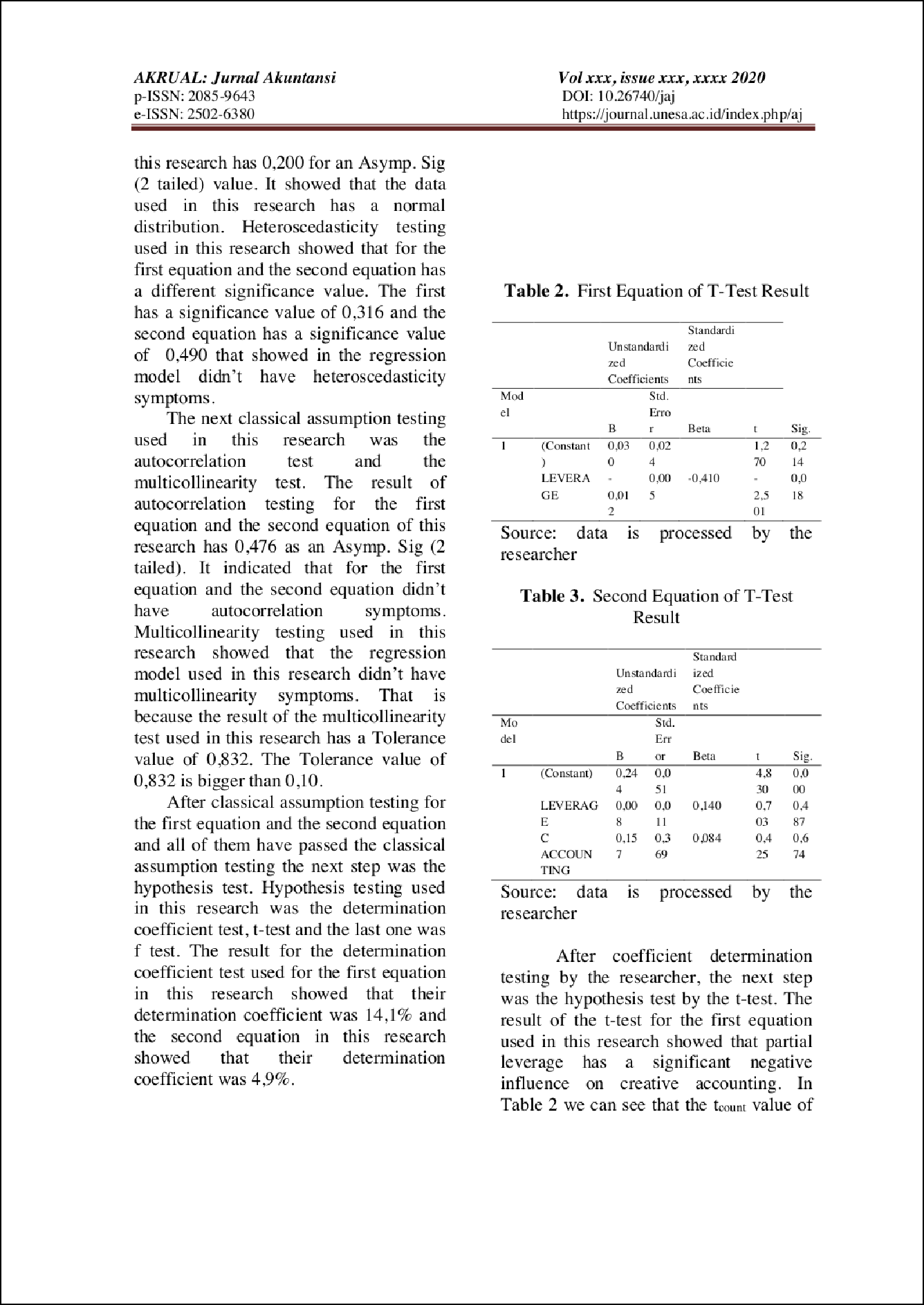 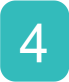 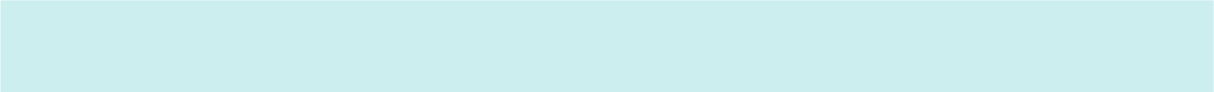 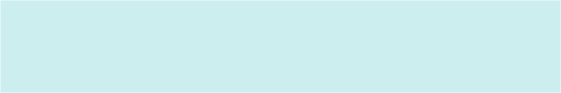 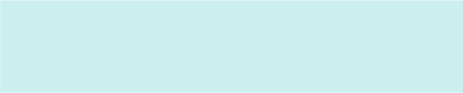 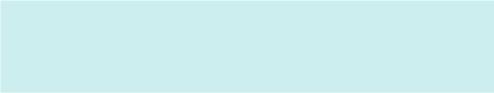 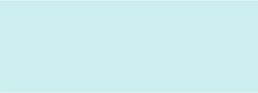 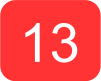 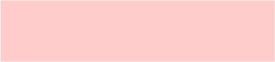 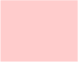 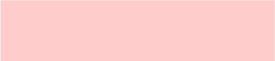 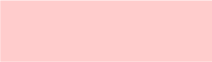 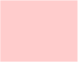 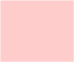 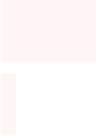 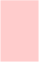 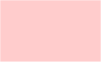 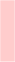 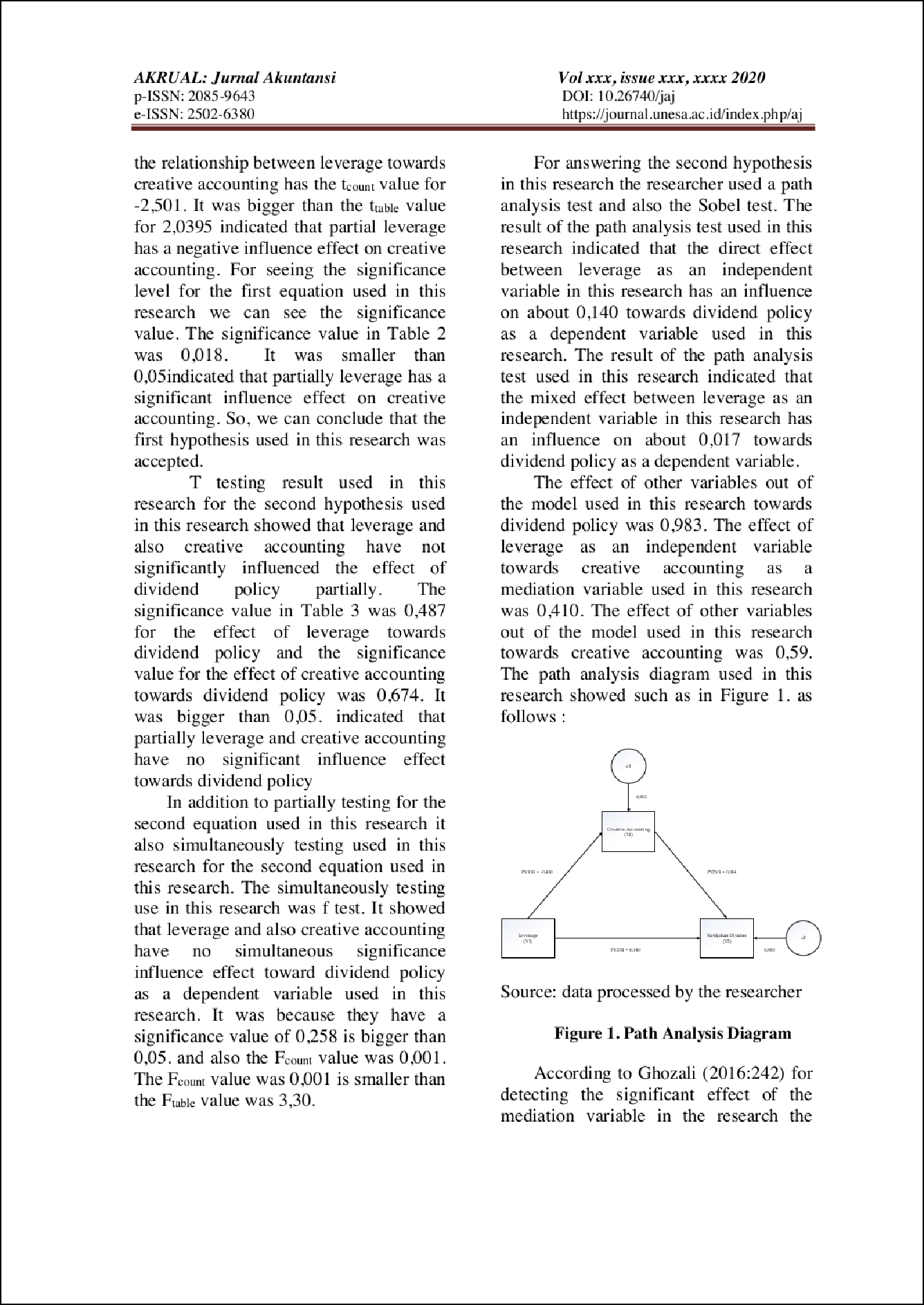 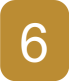 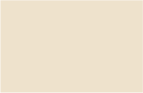 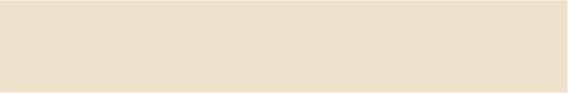 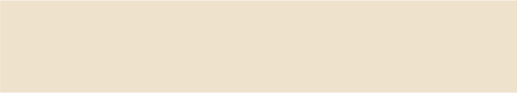 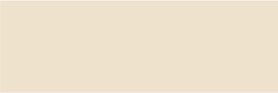 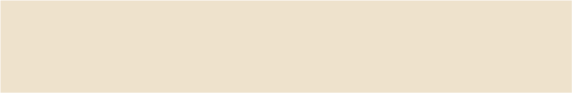 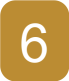 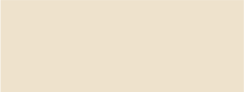 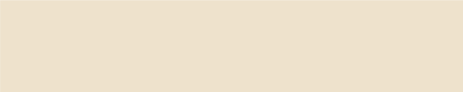 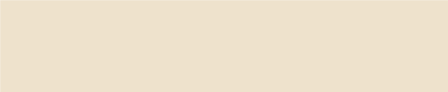 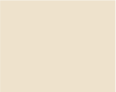 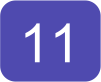 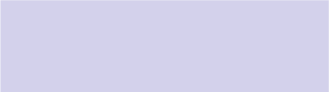 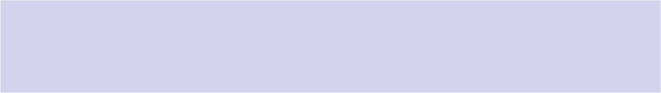 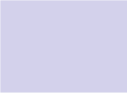 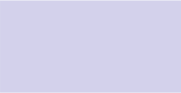 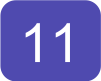 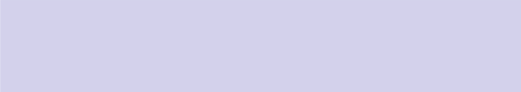 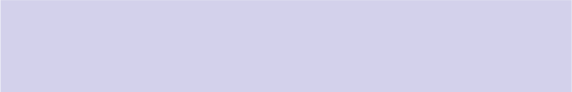 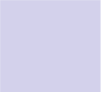 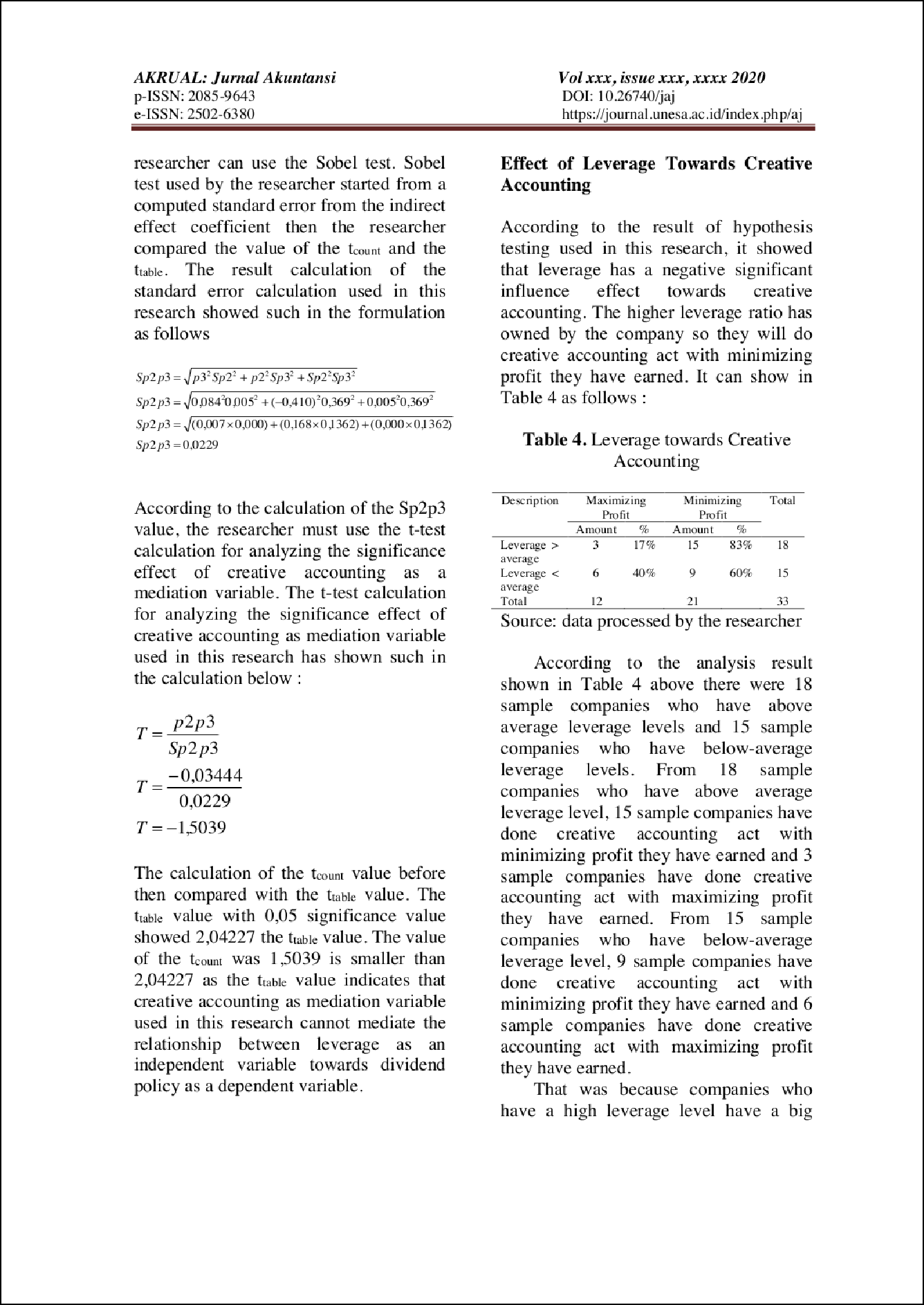 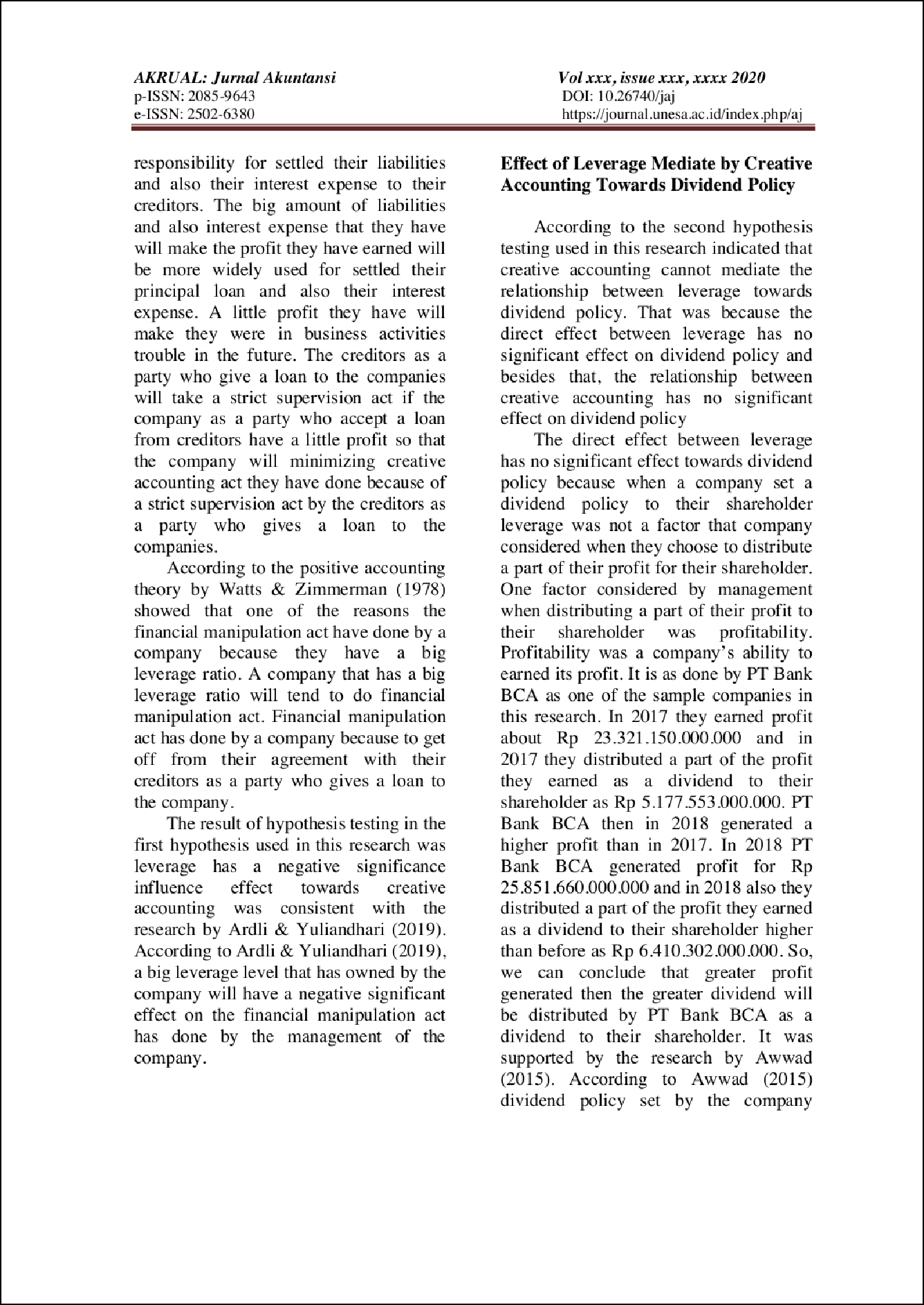 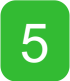 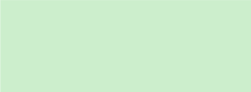 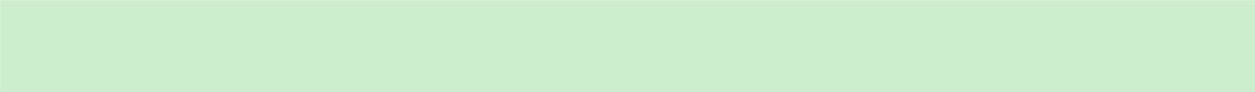 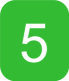 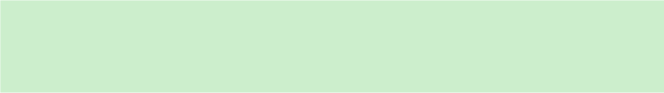 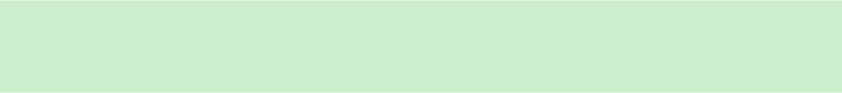 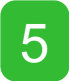 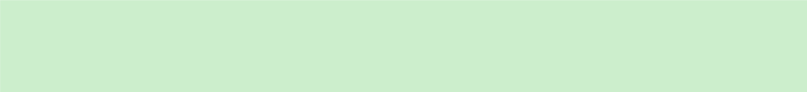 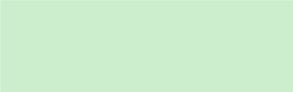 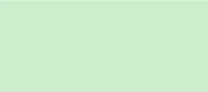 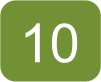 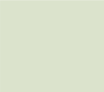 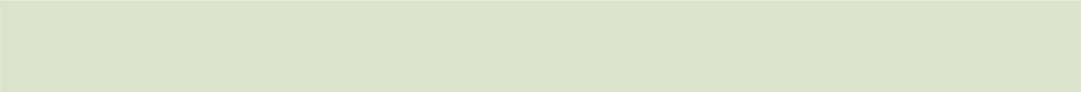 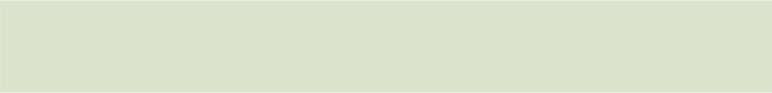 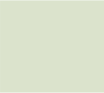 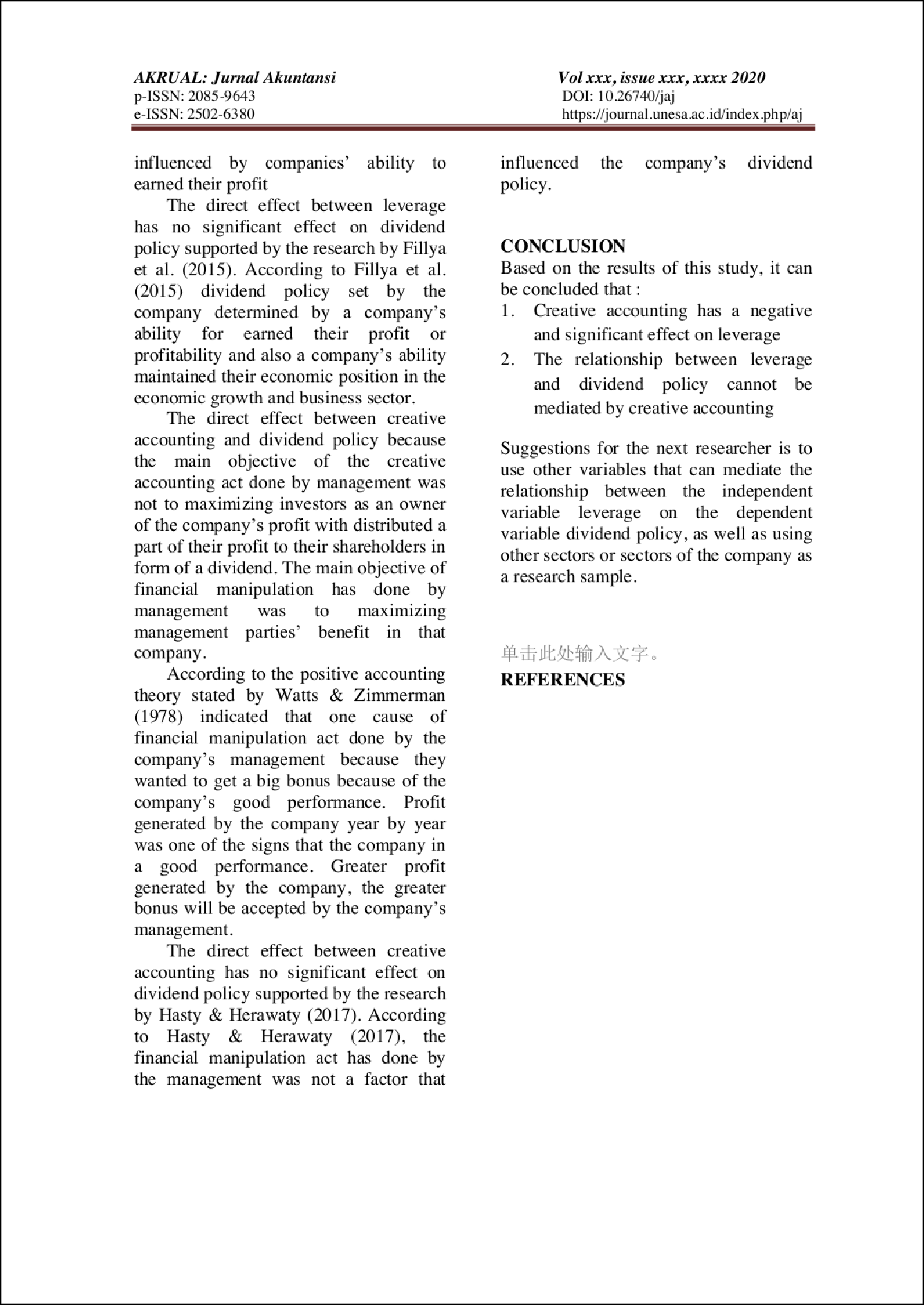 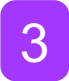 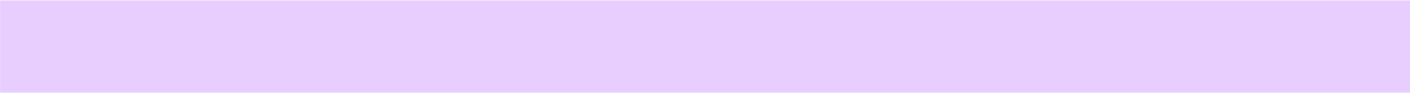 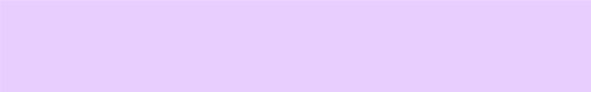 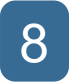 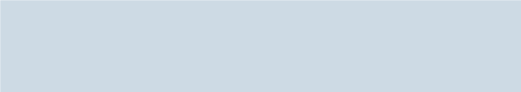 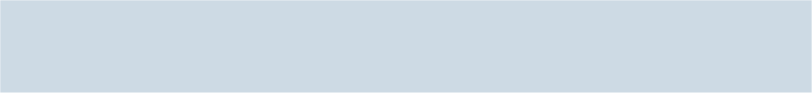 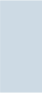 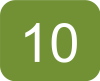 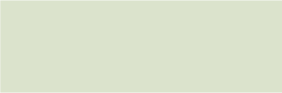 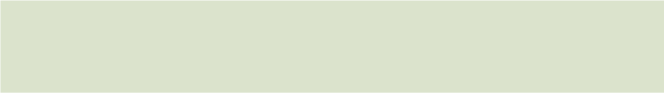 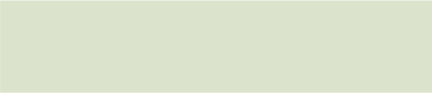 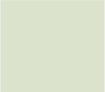 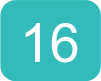 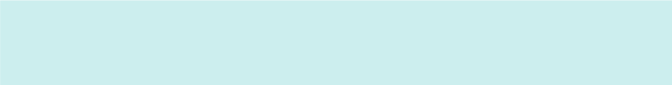 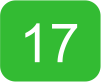 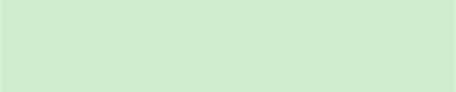 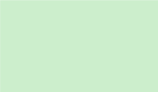 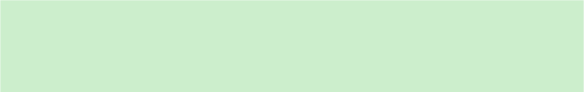 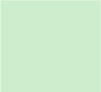 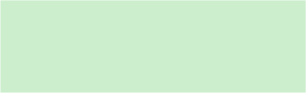 Submitted to Universitas Kristen Satya WacanaStudent PaperSubmitted to President UniversityStudent Paperwww.scribd.comInternet Sourcedocplayer.netInternet SourceSubmitted to Iqra Uninversity, GulshanStudent PaperSubmitted to iGroupStudent PaperSubmitted to University of HullStudent Paper2016.icwsr.orgInternet Sourcerepository.upi.eduInternet Source5%1%1%1%<1%<1%<1%<1%<1%10	Submitted to Higher Education Commission PakistanStudent PaperSubmitted to Holborn CollegeStudent Paperjournals.sagepub.comInternet SourceSubmitted to Erasmus University of RotterdamStudent Papergaruda.ristekdikti.go.idInternet Sourcewww.cdcindonesia.comInternet Sourcewww.krohnechina.comInternet Source17	Submitted to Management Development Institute Of SingaporeStudent PaperSubmitted to University of PlymouthStudent Paperwww.jabfm.orgInternet Source20	Submitted to Universitas Katolik Indonesia Atma JayaStudent Paper<1%<1%<1%<1%<1%<1%<1%<1%<1%<1%<1%Submitted to Taylor’s Education GroupStudent Paper<1%Exclude quotes	Off Exclude bibliography	OffExclude matches	OffArtikelGRADEMARK REPORTFINAL GRADE/25GENERAL COMMENTSInstructorPAGE 1PAGE 2PAGE 3PAGE 4PAGE 5PAGE 6PAGE 7PAGE 8PAGE 9PAGE 10ArtikelORIGINALITY REPORT11%7%1%10%SIMILARITY INDEXINTERNET SOURCESPUBLICATIONSSTUDENT PAPERSPRIMARY SOURCES